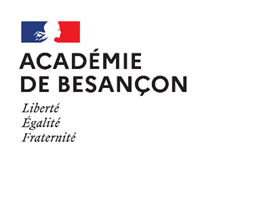 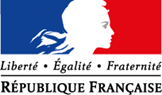 AGENTS CONTRACTUELSLES CONDITIONS D’EMPLOI DES AGENTS CONTRACTUELSLien vers le site académiqueLA FORMATIONLe dispositif de formation :S’appuyant sur les ressources pédagogiques du parcours Moodle et sur des séances en présentiel inscrites au PAF de la discipline, un dispositif de formation dédié aux personnels contractuels est intégré au plan académique de formation.Une visite d’accompagnement effectuée par un chargé de missions auprès de l’inspection pourra intervenir après plusieurs semaines d’exercice dans le même établissement afin de faire un point avec le professeur non contractuel, apporter une expertise, conseiller quant à d’éventuelles formations…L’EVALUATION DE LA MANIERE DE SERVIRL’évaluation triennaleLe décret du 29 août 2016 prévoit une évaluation triennale des agents établie par le recteur (ou de l’IA-DASEN dans le premier degré) à partir :- d’un rapport d’inspection pédagogique- d’un compte-rendu d’évaluation professionnelle sur la manière de servir établi par le chef d’établissement.Cette évaluation concerne les agents à durée indéterminée ainsi que les agents engagés depuis plus d’une année par contrat à durée déterminée.L’évaluation annuelle, voire pluri annuellePar ailleurs, les agents contractuels verront leur manière de servir évaluer par le ou les chefs d’établissement où ils auront exercé leurs fonctions au cours de l’année scolaire. 	Pour les agents affectés à l’année, cette évaluation aura lieu en fin d’année scolaire, selon un calendrier qui vous sera précisé ultérieurement. 	Pour les agents nommés sur des suppléances successives, l’évaluation interviendra à la fin de chaque engagement d’une durée d’exercice continu d’au moins 4 semaines dans le même établissement.L’ACADEMIE en chiffresQuelques éléments statistiques concernant l’académie, la réussite aux examens, des indicateurs de résultats.Lien vers le site académiqueLES ENSEIGNEMENTS EN DISCIPLINE TECHNOLOGIE AU COLLEGE OU EN DISCIPLINE SCIENCES INDUSTRIELLES DE L’INGENIEUR EN LYCEE GENERAL ET TECHNOLOGIQUE Les horaires hebdomadaires de technologieAu cycle 3 – classe de 6ème SVT Technologie et Physique-Chimie : 4 heuresAu cycle 4 – classes de 5ème, 4ème et 3ème Technologie : 1 heure 30Les programmes et documents de référenceSites institutionnels :TechnologieSciences et technologie au cycle 3Ressources d'accompagnement du programme de technologie au cycle 4Programme du cycle 3Programme du cycle 4Vous pourrez y trouver notamment pour inscrire son enseignement dans une logique de cycle :Démarches et méthodesOutils pour concevoir la progressivité des apprentissagesMettre en œuvre son enseignementÉvaluation de la maîtrise des compétences du socle communGuide d’équipement pour les laboratoires de technologie au collègeBac général et technologiqueProgrammes et ressources en série STI2DProgrammes et ressources en sciences de l'ingénieur - voie GTQuelques conseilsConnaitre le projet d’établissementEtre présent aux réunions disciplinairesS’inscrire dans une progression pédagogique annuelle commune à la disciplineEtre présent aux réunions interdisciplinairesEtre présent aux conseils de classe en fin de trimestre ou s’assurer qu’un compte rendu est donné au professeur principalJ'enseigne avec le numériqueLa page du site Eduscol : https://eduscol.education.fr/103/j-enseigne-avec-le-numeriqueElle permet notamment un accès au site Edubase, une banque nationale de scénarios pédagogiques. Celui-ci a été simplifié et amélioré, la technologie comporte de nombreuses ressources : https://edubase.eduscol.education.fr/recherche?discipline[0]=TechnologieContinuité pédagogique en sciences et techniques industriellesQuelques grands principes et à présenter quelques contenus disciplinaires permettant d'assurer au mieux une continuité pédagogique en sciences et techniques industrielles. Elle ne vise pas à se substituer à ce que les académies, les établissements ou les équipes disciplinaires ont mis en place : https://eduscol.education.fr/2014/continuite-pedagogique-en-sciences-et-techniques-industriellesLe travail dans l’académie au sein de nos disciplinesPortail intranet académique (PIA) https://pia.ac-besancon.fr/accueil/ Travailler en mode collaboratif avec des collègues de l’académie sous la plateforme Tribu (remplace Quick-R) Espace d’échangeliste de diffusion technologie en collège : pour recevoir les messages, contacter notre Interlocuteur Académique au Numérique (IAN) afin de s’inscrire : David Balaud - david.balaud@ac-besancon.frliste de diffusion Sciences industrielles de l’ingénieur en LGT : pour recevoir les messages, contacter notre Interlocuteur Académique au Numérique (IAN) afin de s’inscrire : Hubert Faigner - hubert.faigner@ac-besancon.frLes Centres de Mutualisation pour la Technologie au Collège (CEMTEC) : prendre contact avec les chargés de missions en technologie Alain Prétot (alain.pretot@ac-besancon.fr) et Pascal Rubiloni (pascal.rubiloni@ac-besancon.fr), si vous avez besoin d’information sur le CEMTEC dont vous dépendez.RESSOURCES POUR TOUSPratiquer une veille technologique et pédagogique est une nécessité et fait partie intégrante des activités qui incombent aux enseignants. Dans le cas des professeurs en lycée notamment et dans une certaine mesure en collège, est-il utile de rappeler que les apports industriels peuvent y contribuer fort utilement, à travers par exemple les visites d’entreprise, les manifestations en lien avec le service relation école-entreprise du Rectorat (http://www.ac-besancon.fr/spip.php?rubrique384), les salons professionnels (exemple : Micronora, semaine de l’industrie, salon Smile…). Voici sinon une liste non exhaustive de ressources à caractère pédagogique et technologique qui ne demande qu’à être complétée.A consulter en début d’année La lettre de rentrée des IA IPR STI et les éléments de pilotage :http://ts2i.ac-besancon.fr/category/inspection-pedagogique/lettre-rentree/		Les sites pédagogiques disciplinaires :Site national STI : http://eduscol.education.fr/sti/Site national de la technologie au collège : https://eduscol.education.fr/sti/domaines/technologie-au-collegeSite académique TS2I (Technologie & Sciences Industrielles de l’Ingénieur) : http://ts2i.ac-besancon.fr/ comportant notamment les rubriques suivantes :Pédagogie NumériqueRessources Equipements Inspection Enseignants Site académique EST (Enseignement de Sciences et Technologie) :http://sciences-et-technologie.ac-besancon.fr/Les sites et les revues pédagogiques et/ou TechnologiquesLa plateforme Néopass@ction de l'Institut français de l'éducation propose des ressources réalisées à partir de travaux de recherche fondés sur l'observation du travail des enseignants. Elle propose des situations de classe commentées ou analysées par des enseignants débutants, des enseignants expérimentés et des chercheurs.http://neo.ens-lyon.fr/neoCANOPE est le réseau de création et d’accompagnement pédagogique. Placé sous tutelle du ministère de l’Éducation nationale, de l’enseignement supérieur et de la recherche, le réseau Canopé édite des ressources pédagogiques multimédias (imprimées, numériques, mobiles, TV), répondant aux besoins de la communauté éducative. Il conjugue innovation et pédagogie pour faire entrer l’École dans l’ère du numérique.https://www.reseau-canope.fr/Le site éduthèque rassemble des ressources pédagogiques structurées avec de grands établissements publics à caractère culturel et scientifique. http://www.edutheque.fr/Quelques outils numériquesPour évaluer les élèves :Evaluation formative, diagnostique et outils numériqueshttp://ts2i.ac-besancon.fr/2018/03/11/evaluation-formative-et-outils-numeriques/https://drne.region-academique-bourgogne-franche-comte.fr/blog-pedagogique-actions-individualiser-differencier-evaluer/Pix service public en ligne d’évaluation, de développement et de certification des compétences numériques. https://pix.fr/Le blog pédagogique de la DRNE (Délégation régionale académique au numérique pour l'éducation)https://drne.region-academique-bourgogne-franche-comte.fr/blog-pedagogique/Lutte contre le harcèlement scolaire·Prévention et lutte contre la violence en milieu scolaire Site nationalLe Parcours AvenirRubrique du site disciplinaire académiqueLe développement durableEducation au développement durable dans l’académie de Besançon  http://edd.ac-besancon.fr/L’efficacité énergétique : http://www.2020energy.eu/game La réduction des déchets : http://www.alterosion.fr/ Gérer l’eau disponible : http://aquacitygame.fr/jouer/ Les associationsAEAT : association des enseignants d’activités technologiquesASSETEC : association pour l’enseignement de la technologiePAGESTEC : association des professeurs d’éducation technologiqueAEET : association européenne pour l’éducation technologique Une sélection de sites divers de ressources numériquesFondation La main à la pâte http://www.fondation-lamap.org/interfacesLes dossiers de Futura-Sciences : www.futura-sciences.com(link is external)Iut en ligne : www.iutenligne.net/catalog/thematiques(link is external)France université numérique, c’est FUN : https://www.fun-mooc.fr/fr/Connaissance des énergies : www.connaissancedesenergies.org(link is external)Un média de référence des industries dans sa version 100% numérique : www.usinenouvelle.com(link is external)Un site d’information incontournable et complémentaire de la revue papier : www.industrie-techno.com/numerique-informatique(link is external)De la recherche à l’industrie (énergie, défense, technologie pour l’information et la santé). : www.cea.fr(link is external)La recherche scientifique et technologique à la source : www.cnrs.fr(link is external)L'essentiel de l’instrumentation à l’informatique industrielle : www.mesures.com(link is external)Cité de l’espace : http://www.cite-espace.com/Contacts et suivi : Tel : Secrétariat des IA IPR : 03 81 65 49 33Par mail et en utilisant votre adresse académiquePaul-luc-marie.estavoyer@ac-besancon.fr	  pblanc@ac-besancon.fr   Il est important de consulter régulièrement vos messages sur votre boîte académique. Nous vous témoignons de notre soutien et souhaitons que ce guide puisse vous apporter quelques éclairages pertinents en complément de votre formation pour vous engager sereinement dans le métier de l’enseignement en sciences et techniques industrielles.  Pascal BLANC         Paul-Luc ESTAVOYER 